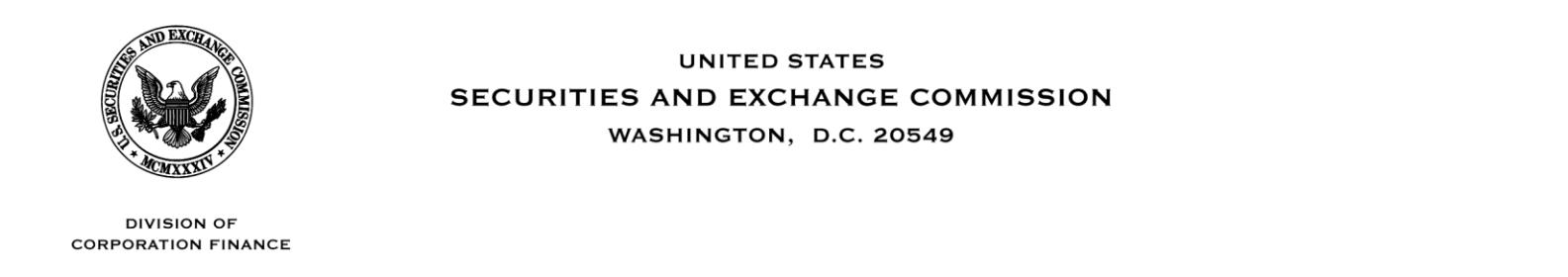 Mail Stop 3561June 10, 2016Christopher RondeauChief Executive OfficerPlanet Fitness, Inc.26 Fox Run RoadNewington, NH 03801Re:	Planet Fitness, Inc.Registration Statement on Form S-1Filed May 27, 2016File No. 333-211698Dear Mr. Rondeau:We have limited our review of your registration statement to those issues we have addressed in our comment. In our comment, we may ask you to provide us with information so we may better understand your disclosure.Please respond to this letter by amending your registration statement and providing the requested information. If you do not believe our comment applies to your facts and circumstances or do not believe an amendment is appropriate, please tell us why in your response.After reviewing any amendment to your registration statement and the information you provide in response to this comment, we may have additional comments.GeneralWe note that you have outstanding comments related to your Form 10-K for the fiscal year ended December 31, 2015. Please note that all comments on your Form 10-K will need to be fully resolved and this Form S-1 will need to be revised as applicable before we act on a request for acceleration of the effectiveness of this Form S-1.We urge all persons who are responsible for the accuracy and adequacy of the disclosure in the filing to be certain that the filing includes the information the Securities Act of 1933 and all applicable Securities Act rules require. Since the company and its management are in possession of all facts relating to a company’s disclosure, they are responsible for the accuracy and adequacy of the disclosures they have made.Christopher RondeauPlanet Fitness, Inc.June 10, 2016Page 2Notwithstanding our comment, in the event you request acceleration of the effective date of the pending registration statement, please provide a written statement from the company acknowledging that:should the Commission or the staff, acting pursuant to delegated authority, declare the filing effective, it does not foreclose the Commission from taking any action with respect to the filing;the action of the Commission or the staff, acting pursuant to delegated authority, in declaring the filing effective, does not relieve the company from its full responsibility for the adequacy and accuracy of the disclosure in the filing; andthe company may not assert staff comments and the declaration of effectiveness as a defense in any proceeding initiated by the Commission or any person under the federal securities laws of the United States.Please refer to Rules 460 and 461 regarding requests for acceleration. We will consider a written request for acceleration of the effective date of the registration statement as confirmation of the fact that those requesting acceleration are aware of their respective responsibilities under the Securities Act of 1933 and the Securities Exchange Act of 1934 as they relate to the proposed public offering of the securities specified in the above registration statement. Please allow adequate time for us to review any amendment prior to the requested effective date of the registration statement.Please contact Donald E. Field at (202) 551-3680 or me at (202) 551-3469 with any questions.Sincerely,/s/ Justin DobbieJustin DobbieLegal Branch ChiefOffice of Transportation and LeisureThomas J. Fraser Ropes & Gray LLP